Slovenský zväz športového rybolovuSlovenský rybársky zväz – Rada Žilina a MsO SRZ Zvolen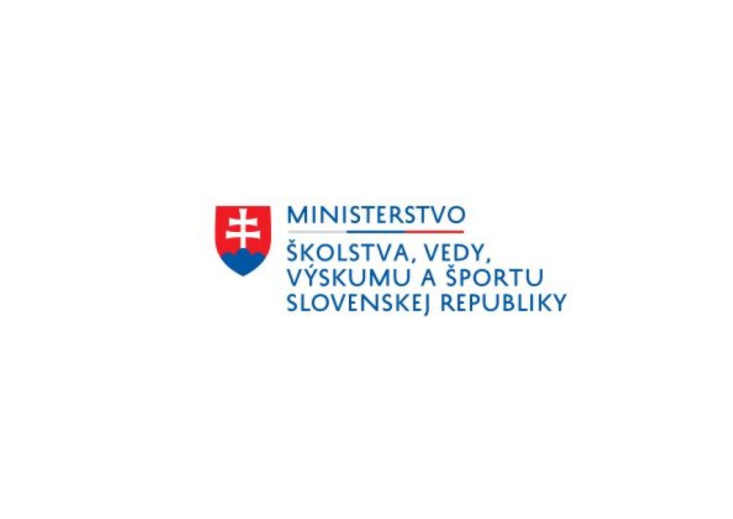 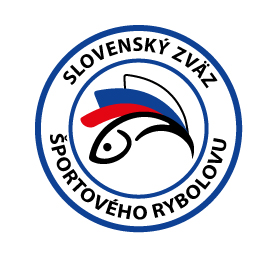 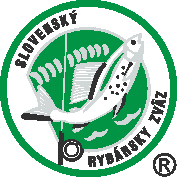 PropozícieLRU – plávaná2. liga1. dvojkolo21.5. – 23.5.2021VN Môťová č.1, 3-5410-1-1 ZvolenPodľa plánu športovej činnosti na rok 2021 SZŠR v spolupráci so SRZ Rada Žilina a MsO SRZ Zvolen usporiada 1. dvojkolo 2. ligy LRU-Plávaná.Účastníci pretekov: družstvá ZO SRZGalanta - RypomixHumennéLučenecNová Baňa Prešov BRužomberokSabinovSpišská Nová Ves - Spiš fishŠaľa - MaverVeľké Kapušany - Maros Mix TubertiniVeľký KrtíšZvolen AŽilina - Vagón klubTermín konania:	21.05. - 23.05.2021 Miesto konania:	VN Môťová 3-5410-1-1Organizačný štáb:Riaditeľ pretekov:		Izidor Pivarník Garant rady SRZ:		Ľuboš KrupičkaHlavný rozhodca:		Peter BielikSektoroví rozhodcovia:	bude doplnenéTechnický vedúci:		Slavomir MihálikBodovacia komisia:		Peter Bielik + 2 z MsO SRZ Zvolen Zdravotnícke zabezpečenie:	na tel. 112V prípade nepriaznivej pandemickej situácie môžu byť preteky preložené alebo zrušené, informácia bude zverejnená týždeň pred pretekmi.Každý pretekár je povinný dodržiavať hygienické opatrenia podľa aktuálnej vyhlášky Úradu verejného zdravotníctva SR, platnej v dobe konania preteku ktoré budú zverejnené pred pretekmi.Technické pokyny:Športový rybársky pretek je usporiadaný podľa zákona 216/2018 Z.z. § 20 a vykonávacej vyhlášky 381/2018 § 15.Preteká sa podľa súťažných pravidiel SZŠR pre LRU Plávaná a aktuálnych modifikácií pre  rok 2021.Množstvo krmiva rastlinného pôvodu je stanovené na 20 l a množstvo návnad živočíšneho pôvodu na 2,5 l (z toho môže byť max. 0,5 l neposekaných hnojákov /dendroben/, max. 0,5 liter kŕmnej /malej/ patentky. Veľká patentka na chytanie bude umiestnená v samostatnej najmenšej nádobe z odmernej sady 1/8 l alebo tzv. puk. Všetci pretekári musia mať pri kontrole živú návnadu pripravenú v sade odmerných nádob typu „Sensas“ .Návnada rastlinného pôvodu musí byť pri kontrole krmiva umiestnená v rybárskom vedre so značkami objemu na vnútornej strane. Dĺžka prútov je stanovená na 13 m. Tá istá dĺžka platí i pre prúty z pohárikmi.Špeciálne pokyny k týmto pretekom:Každý pretekár musí mať pripravenú nádobu (vedro) na presýpanie a skontrolovanie krmiva, t.j. minimálne jednu prázdnu nádobu (vedro) okrem nádob, v ktorých má už pripravené krmivo.Pretekári musia mať počas pretekov dve sieťky kvôli predpokladu chytenia rýb nad 20 kg.Počas športového rybárskeho preteku nie je dovolené prechovávať v rybárskej sieťke ryby podľa §10 ods.1 písm. i) Vyhlášky 381/2018.Podľa stavu vodnej hladiny v priehrade je pravdepodobné, že v niektorom sektore bude nutné kvôli ochrane úlovkov ukotviť celé sedenie do vody podľa pokynov technickej komisie, garanta a rozhodcov.Výskyt rýb:	Vyskytujú sa tu všetky druhy nížinných rýbČasový harmonogram:Piatok: 21.05.2021 Povinný tréning08.00 – 09.00	žrebovanie boxov + presun pretekárov 09.00 		vstup pretekárov do boxov + príprava pretekárov10.00 		kontrola krmiva a živej nástrahy10.50 – 11.00	kŕmenie11.00 – 16.00	povinný tréning16.00		žrebovanie sektorov pretekov na sobotuSobota: 22.05.202107.00 – 07.30	žrebovanie jednotlivých miest07.30 – 08.00	presun pretekárov na vyžrebované miesta08.00 – 09.50	príprava pretekárov09.50 – 10.00	kŕmenie10.00 – 14.00	1. preteky14.00 – 16.00	váženie, vyhodnotenie, žrebovanie sektorov na nedeľuNedeľa: 23.05.202107.00 – 07.30	žrebovanie jednotlivých miest07.30 – 08.00	presun pretekárov na vyžrebované miesta08.00 – 09.50	príprava pretekárov09.50 – 10.00	kŕmenie10.00 – 14.00	2. preteky14.00 – 16.00	váženie, vyhodnotenie pretekov 2.ligy Rozpis signálov na sobotu a nedeľu:08.00 – 1. signál	vstup pretekára do pretekárskeho stanovišťa08.55 – 2. signál	5 minút do začiatku kontroly krmiva09.50 – 3. signál	začiatok kŕmenia10.00 – 4. signál	začiatok pretekov13.55 – 5. signál	5 minút do konca pretekov14.00 – 6. signál	koniec pretekovZáverečné ustanovenia:Všetci pretekári musia mať platné registračné preukazy športovca SZŠR a preukazy člena SRZ. Vedúci družstva musí na požiadanie rozhodcu predložiť súpisku družstva.Preteká sa za každého počasia. V prípade búrky bude pretek prerušený a bude sa postupovať podľa platných súťažných pravidiel.Každý pretekár preteká na vlastnú zodpovednosť a riziko.Tréning na vytýčenej trati je povinný 21.05.2021 od 9,00 do 16,00 hod. Po tomto termíne je priestor pretekárskej trate uzatvorený. Vykonávanie lovu účastníkmi pretekov v týchto priestoroch až do začiatku pretekov je zakázaný pod sankciou diskvalifikácie. Tréning je povolený za podmienky, že ulovené ryby nebudú sieťkované, ale s náležitou opatrnosťou vrátené ihneď späť do vody.Každý pretekár po skončení preteku (aj tréningu) nechá po sebe vyčistené lovné miesto.Občerstvenie: možné objednanie jedla na donášku !!!Ubytovanie: usporiadateľ nezabezpečuje, možné zabezpečiť si individuálneInformácie o pretekoch: Milan Pavlovský 0903 804 127Na zabezpečenie týchto pretekov bol použitý príspevok uznanému športu z Ministerstva školstva, vedy výskumu a športu Slovenskej republiky.Propozície kontroloval predseda ŠO LRU - plávaná.Organizačný štáb Vám želá veľa úspechov na pretekoch.Petrov zdar!